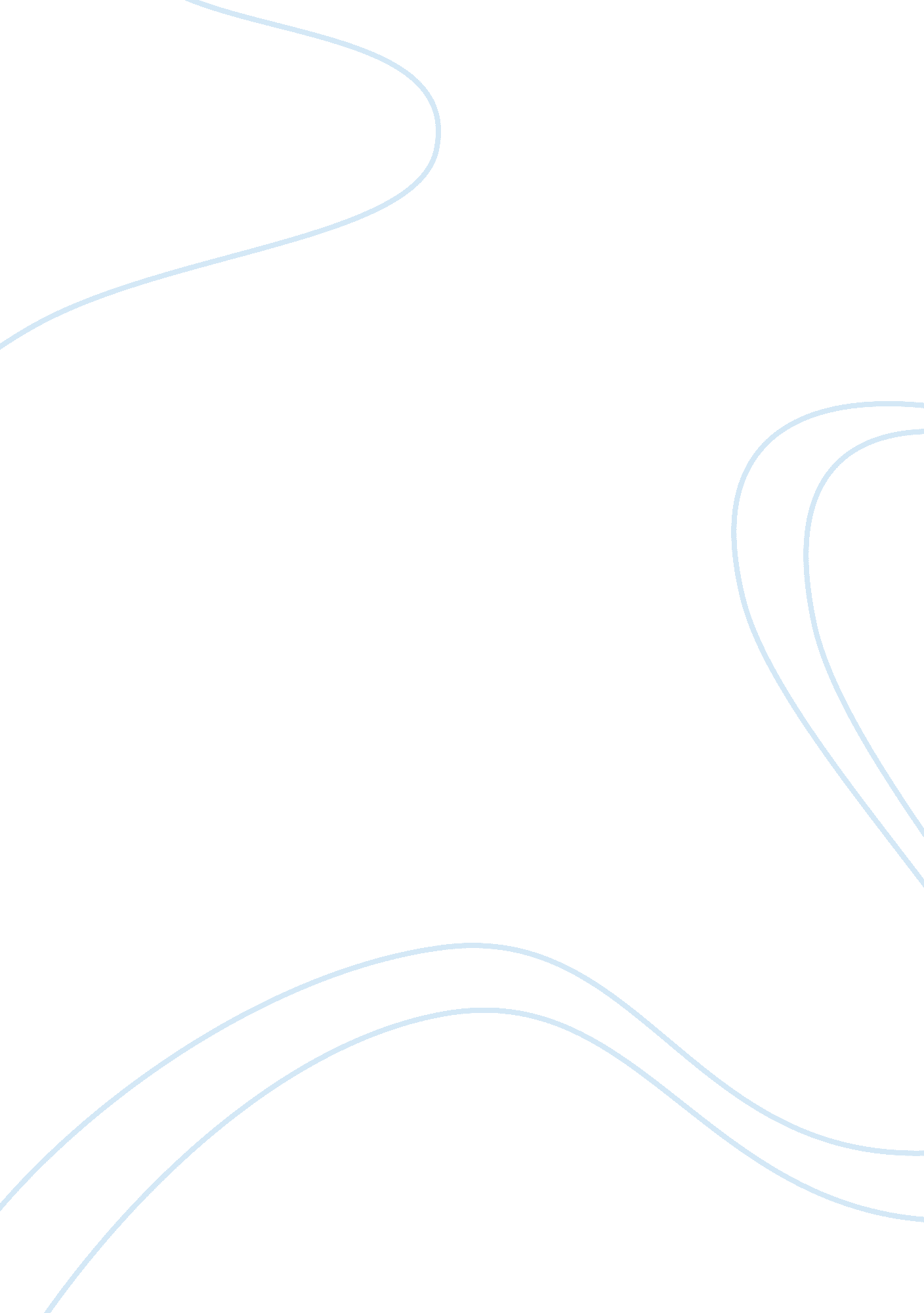 Things to know about healthcare practices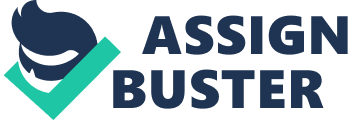 Finding out about healthcare is truly a very astute investment of cash, time as well as energy for both of you and also your family. Think about these several sources of info that concerns your own healthcare. Your family and most of all your own personal history is an extraordinary beginning stage to build up a setting for your health. You must list all of the health problems that you have experienced and then make sure to ask relatives, if conceivable, for specific medical patterns on your family’s both sides. Talk with your doctor with regards to the different healthcare decisions that you’re making. Make sure to check the resources that your doctor has providing you. You need to think of your specialist as your great buddy in health. You can also visit the library and most of all book store in order to discover a plenty of information with regards to health related issues. Figure out how to perceive the precise and also wise material from the cushioned stuff composed just to draw in your income. In addition to that, there available sources of information online committed to inspiring you to boost your health. If you want to learn about healthcare, you ought to incorporate health classes provided by your local centers and most of all hospitals. Their profit is based upon your wellbeing therefore designing courses that genuinely matter to you. Make sure that you check the variety of effort programs outfitted towards young health experts by the local community college, for example, the pre-medical students as well as nurses. You may be amazed the amount you will be able to find out regarding healthcare once you research thoroughly. Whenever you got to the drug store, become more acquainted with the pharmacist, who by and large will set aside the opportunity to become acquainted with you and also your health issues. It is great to learn about healthcare as it will able to make you feel better. It’s great to be healthy and most of all practice healthcare. However, you can only do it with an excellent guidance from a reliable physician or doctor. You need to make sure you are getting the right services, so it is very essential that you find one thoroughly. You can use the World Wide Web to find to effectively find the best healthcare professional that you can trust. 